CRECHE TIA MERCEDES 16  DE SETEMBRO DE 2020 TURMA: BERÇÁRIO IIPROFESSORA: RÚBIA BOF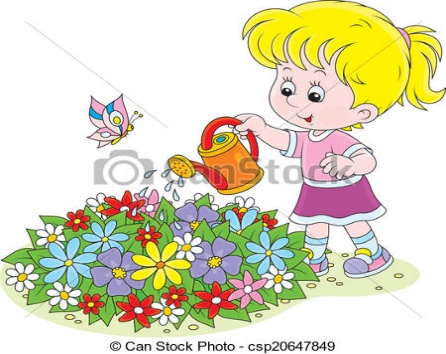 A PRIMAVERA ESTÁ CHEGANDO!E COM ELA O ENCANTO, A BELEZA E O PERFUME DAS FLORES! CAMPOS DE EXPERIÊNCIAS:ESCUTA, FALA, PENSAMENTO E IMAGINAÇÃO.OBJETIVOS   DE APRENDIZAGEM E DESENVOLVIMENTO:APRIMORAR A CRIATIVIDADE E A RELAÇÃO COM AS DIFERENTES MANIFESTAÇÕES DA LINGUAGEM VERBAL, AUXILIANDO NA REFLEXÃO, IMAGINAÇÃO E CRIATIVIDADE.MATERIAIS:GARRAFA PET1 MUDA DE FLORTERRA DE HÚMUS1° EXPERIÊNCIA DE APRENDIZAGEM:Famílias, fizemos este vídeo com muito carinho para vocês assistirem com seus filhos em casa “FLORZINHA DO MEU JARDIM”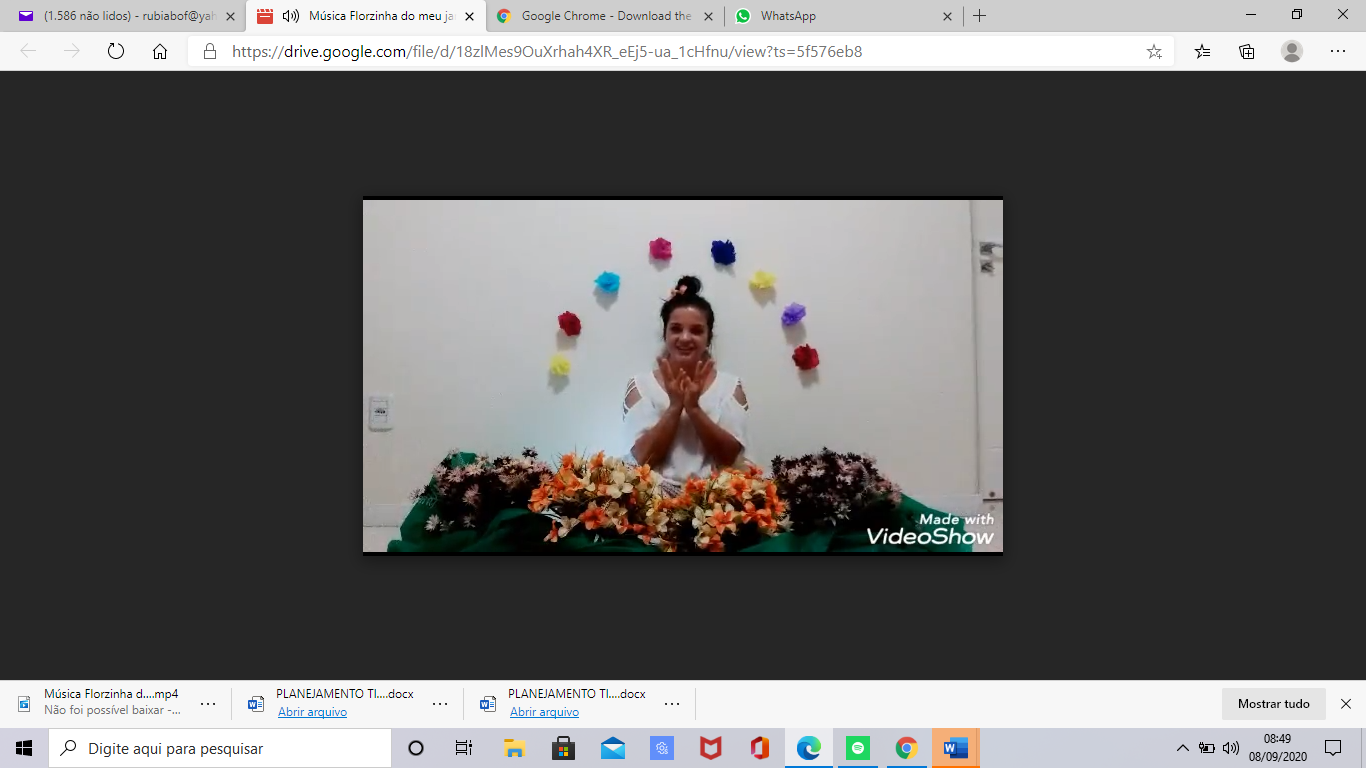 2° EXPERIÊNCIAS DE APRENDIZAGEM:Vivenciar a alegria desta estação com a presença multicolorida das flores, leva a criança a contemplar as suas maravilhas e o bem-estar que a convivência da natureza proporciona.Como segunda atividade, sugerimos que façam junto com a criança o plantio de flores.Para realizar esta experiência com a criança é necessário que preparem primeiro o vaso/garrafa pet. Corte um quadrado em cima dela, faça uns furinhos embaixo (ver imagens). Em seguida convide a criança para fazer o plantio da florzinha (É importante sempre a participação da criança neste momento)Por fim, escolham um lugar para deixar o vaso pet para assim, cuidar e observar o crescimento da florzinha junto com a criança.                SUGESTÕES DE FLORES PARA PLANTAR EM GARRAFA PET:                    BROMÉLIA, GÉRBERA, VÉU-DE-NOIVA, ONZE HORAS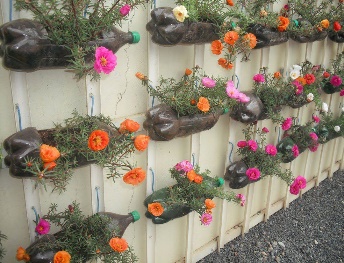 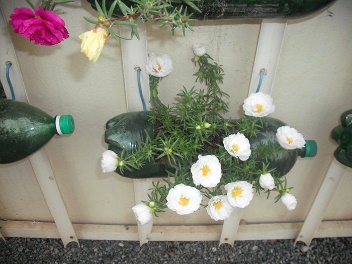 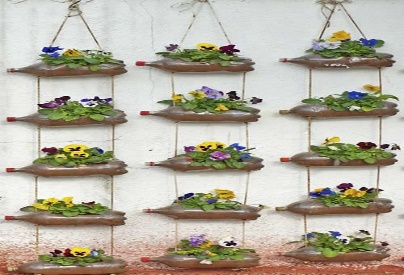 3º EXPERIÊNCIA DE APRENDIZAGEM:Pais, seguem alguns links para dançar, cantar e se divertir com as crianças.https://www.youtube.com/results?search_query=m%C3%BAsica+a+linda+rosa+juvenilhttps://www.youtube.com/watch?v=QmzFcbunB5chttps://www.youtube.com/watch?v=rOJH34mgx7Q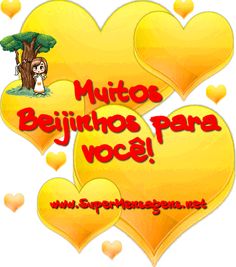 